Starostwo Powiatowe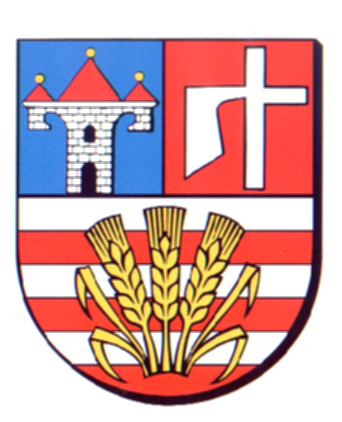 w OpatowieWydział Zarządzania Kryzysowegoul. Sienkiewicza 17, 27-500 Opatów tel./fax 15 868 47 01, 607 350 396, e-mail: pzk@opatow.plOSTRZEŻENIE METEOROLOGICZNEOpatów, dnia 04.02.2021 r.Opracował: WZKK.WOSTRZEŻENIE METEOROLOGICZNE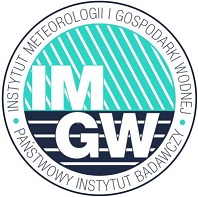 OSTRZEŻENIE 14
Zjawisko:  OblodzenieStopień zagrożenia:  1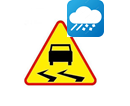 Biuro:IMGW-PIB Biuro Prognoz Meteorologicznych w KrakowieObszar:       województwo świętokrzyskie – powiat opatowskiWażność:   Od: 2021-02-04 godz. 15:00Do: 2021-02-05 godz. 09:00Przebieg:Prognozuje się zamarzanie mokrej nawierzchni dróg i chodników po opadach deszczu i deszczu ze śniegiem. Temperatura minimalna od -4°C do -2°C, temperatura minimalna gruntu od -5°C do -3°C.Prawdopodobieństwo:80 %Uwagi:Brak.Czas wydania:2021-02-04 godz. 07:35Synoptyk: Michał Solarz